Разослано: Прокуратуре Соль-Илецкого района, Министерству образования, Управлению образования, Финансовому управлению, Организационному отделу, образовательным учреждениям Приложение № 1к постановлению администрациимуниципального образованияСоль-Илецкий городской округОренбургской областиот «04» 04.2022 г. № 641-пПриложение 3к муниципальной программе«Развитие системы образованияСоль-Илецкого городского округа»Ресурсное обеспечение реализации муниципальной программы«Развитие системы образования Соль-Илецкого городского округа»О внесении изменений в постановление администрации муниципального образования Соль-Илецкий городской округ от 15.11.2018 № 2546-п «Об утверждении муниципальной программы «Развитие системы образования Соль-Илецкого городского округа» В соответствии с Федеральным законом от 06.10.2003 № 131-ФЗ «Об общих принципах организации местного самоуправления в Российской Федерации», статьей 179 Бюджетного Кодекса Российской Федерации, Уставом муниципального образования Соль-Илецкий городской округ, принятого решением Совета депутатов муниципального образования № 51 от 11.12.2015, постановлением администрации муниципального образования Соль-Илецкий городской округ от 26.01.2016 № 56-п «Об утверждении порядка разработки, реализации и оценки эффективности муниципальных программ Соль-Илецкого городского округа», постановлением администрации от 16.09.2019 № 1922-п «Об утверждении перечня муниципальных программ муниципального образования Соль-Илецкий городской округ», постановляю:1. Внести в постановление администрации муниципального образования Соль-Илецкий городской округ от 15.11.2018 № 2546-п «Об утверждении муниципальной программы «Развитие системы образования Соль-Илецкого городского округа» (далее – Постановление) следующие изменения:1.1. Внести в приложение к Постановлению следующие изменения:1.1.1. Раздел паспорта Программы «Развитие системы образования Соль-Илецкого городского округа» (далее – Программа) «Объем бюджетных ассигнований Программы» изложить в следующей редакции:«прогнозный объем финансового обеспечения Программы (в ценах соответствующих лет) составит 5 292 805,99 тыс. рублей, из них:            1 880 038,39 тыс. руб. – бюджет городского округа2 957 099,50 тыс. руб. – областной бюджет340 191,40 тыс. руб. – федеральный бюджет115 476,70 тыс. руб. - внебюджетв том числе:а) в разрезе подпрограмм и целевых программ:                     подпрограмма «Развитие дошкольного, общего образования и дополнительного образования» – 4 925 907,34 тыс. руб., из них:    1 686 843,84 тыс. руб. – бюджет городского округа2 888 798,90 тыс. руб. – областной бюджет234 787,90 тыс. руб. – федеральный бюджет115 476,70 тыс. руб. – внебюджет1.2. Приложение 3 к Программе «Ресурсное обеспечение реализации муниципальной программы «Развитие системы образования Соль-Илецкого городского округа»» изложить в новой редакции в соответствии с приложением № 1 к настоящему постановлению.2. Контроль за исполнением настоящего постановления возложить на исполняющего обязанности заместителя главы администрации городского округа –  руководителя аппарата Романова А.Е.3. Постановление вступает в силу после его официального опубликования.Глава муниципального образованияСоль-Илецкий городской округ                                              В.И. Дубровин№ п\пСтатусМероприятияГлавный распорядитель бюджетных средств (ГРБС)Источники финансипрованияГРБСЦСРВсего за 2019 - 2024ггв том числе по годамв том числе по годамв том числе по годамв том числе по годамв том числе по годамв том числе по годамв том числе по годам№ п\пСтатусМероприятияГлавный распорядитель бюджетных средств (ГРБС)Источники финансипрованияГРБСЦСРВсего за 2019 - 2024гг20192020202120222023202412345678910111213141Муниципальная программа"Развитие системы образования Соль-Илецкого городского округа"Управление образованияВсего, в том числе:01602000000005 292805,99989 774,19844 636,00876 624,50923692,50830934,00827144,801Муниципальная программа"Развитие системы образования Соль-Илецкого городского округа"Управление образованияфедеральный бюджет340191,4069 928,4021 599,4060 326,9063500,7062171,9062664,101Муниципальная программа"Развитие системы образования Соль-Илецкого городского округа"Управление образованияобластной бюджет2 957099,50529 118,30462 616,70479 916,40498797,70493275,50493374,901Муниципальная программа"Развитие системы образования Соль-Илецкого городского округа"Управление образованиябюджет городского округа1 880038,39371 858,49342 043,40316 823,40341836,30255928,80251548,001Муниципальная программа"Развитие системы образования Соль-Илецкого городского округа"Управление образованиявнебюджет115 476,7018 869,0018 376,5019 557,8019 557,8019 557,8019 557,802Подпрограмма "Развитие дошкольного, общего и дополнительного образования детей"           Управление образованияВсего, в том числе:01602100000004 925907,34951 209,39791 386,70807 454,75850697,90769258,60755900,002Подпрограмма "Развитие дошкольного, общего и дополнительного образования детей"           Управление образованияфедеральный бюджет234 787,9069 928,4012 865,7038 466,0038063,8037732,0037732,002Подпрограмма "Развитие дошкольного, общего и дополнительного образования детей"           Управление образованияобластной бюджет2 888798,90520 576,80451 069,10467 507,80486782,10481435,90484427,202Подпрограмма "Развитие дошкольного, общего и дополнительного образования детей"           Управление образованиябюджет городского округа1 686843,84341 835,19309 075,40281 923,15306294,20230532,90217183,002Подпрограмма "Развитие дошкольного, общего и дополнительного образования детей"           Управление образованиявнебюджет115 476,7018 869,0018 376,5019 557,8019 557,8019 557,8019 557,803Основное мероприятие 1 "Развитие     дошкольного образования"      Управление образованияВсего, в том числе:01602101000001 272 295,62208 190,50217 510,00218 151,02230598,90197375,90200469,303Основное мероприятие 1 "Развитие     дошкольного образования"      Управление образованияфедеральный бюджет0,003.1.Мероприятие 1.1.Обеспечение государственных гарантий реализации прав на получение общедоступного и бесплатного дошкольного образования детей в муниципальных образовательных организациях, реализующих образовательную программу дошкольного образованияУправление образованияобластной бюджет625494,5090 582,6095 529,10106 624,00110919,60110919,60110919,603.2.Мероприятие 1.2.Предоставление дошкольного образованияУправление образованиябюджет городского округа531324,4298 738,90103 604,4091 969,22100121,5066898,5069991,903.3.Мероприятие 1.3.Плата родителей за присмотр и уход за детьмиУправление образованиявнебюджет115 476,7018 869,0018 376,5019 557,8019 557,8019 557,8019 557,804Основное мероприятие 2"Развитие общего образования"Управление образованияВсего, в том числе:01602102000002 967226,22462 513,70474 416,00508 359,52536081,40499446,40486409,20Управление образованияфедеральный бюджет0,004.1.Мероприятие 2.1.Обеспечение государственных гарантий реализации прав на получение общедоступного и бесплатного начального общего, основного общего, среднего общего образования, а также дополнительного образования детей в муниципальных общеобразовательных организацияхУправление образованияобластной бюджет1 962551,10317 106,20320 948,10321 341,20334385,20334385,20334385,204.2.Мероприятие 2.2.Предоставление общего образованияУправление образованиябюджет городского округа837690,52143 255,20139 563,60149 286,32163964,20127329,20114292,004.3.Основное мероприятие 2.3Организация подвоза обучающихся в муниципальных общеобразовательных организацияхУправление образованияВсего, в том числе:4 252,302 152,302 100,000,000,000,000,004.3.Основное мероприятие 2.3Организация подвоза обучающихся в муниципальных общеобразовательных организацияхУправление образованияфедеральный бюджет0,004.3.Основное мероприятие 2.3Организация подвоза обучающихся в муниципальных общеобразовательных организацияхУправление образованияобластной бюджет3 821,201 921,201 900,000,000,00бюджет городского округа431,10231,10200,004.4.Основное мероприятие 2.4Обеспечение выплат ежемесячного денежного вознаграждения за классное руководство педагогическим работникам государственных и муниципальных образовательных организацийУправление образованияВсего, в том числе:162732,300,0011 804,3037 732,0037732,0037 732,0037732,004.4.Основное мероприятие 2.4Обеспечение выплат ежемесячного денежного вознаграждения за классное руководство педагогическим работникам государственных и муниципальных образовательных организацийУправление образованияфедеральный бюджет162732,3011 804,3037 732,0037732,0037 732,0037732,004.4.Основное мероприятие 2.4Обеспечение выплат ежемесячного денежного вознаграждения за классное руководство педагогическим работникам государственных и муниципальных образовательных организацийУправление образованияобластной бюджет0,00бюджет городского округа0,004.5.Основное мероприятие 2.5Финансовое обеспечение бесплатным двухразовым питанием лиц с ограниченными возможностями здоровья, обучающихся в муниципальных общеобразовательных организациях, а также выплату ежемесячной денежной компенсации двухразового питания обучающимся с ограниченными возможностями здоровья, осваивающим программы начального общего, основного общего и среднего общего образования на домуУправление образованияВсего, в том числе:20998,500,000,005 745,605084,305084,305084,304.5.Основное мероприятие 2.5Финансовое обеспечение бесплатным двухразовым питанием лиц с ограниченными возможностями здоровья, обучающихся в муниципальных общеобразовательных организациях, а также выплату ежемесячной денежной компенсации двухразового питания обучающимся с ограниченными возможностями здоровья, осваивающим программы начального общего, основного общего и среднего общего образования на домуУправление образованияфедеральный бюджет0,004.5.Основное мероприятие 2.5Финансовое обеспечение бесплатным двухразовым питанием лиц с ограниченными возможностями здоровья, обучающихся в муниципальных общеобразовательных организациях, а также выплату ежемесячной денежной компенсации двухразового питания обучающимся с ограниченными возможностями здоровья, осваивающим программы начального общего, основного общего и среднего общего образования на домуУправление образованияобластной бюджет20998,505 745,605084,305084,305084,30бюджет городского округа0,005Основное мероприятие 3"Развитие дополнительного образования детей"Управление образованияВсего, в том числе:0160210300000188452,1428 605,7029 417,8029 404,2435226,2032899,1032899,105Основное мероприятие 3"Развитие дополнительного образования детей"Управление образованияфедеральный бюджет0,005Основное мероприятие 3"Развитие дополнительного образования детей"Управление образованияобластной бюджет0,000,000,00бюджет городского округа188452,1428 605,7029 417,8029 404,2435226,2032899,1032899,105.1.Мероприятие 3.1.Предоставление дополнительного образования детейбюджет городского округа188452,1428 605,7029 417,8029 404,2435226,2032899,1032899,106Основное мероприятие 8"Развитие инфраструктуры дошкольного, общего и дополнительного образования детей"Управление образованияВсего, в том числе:0160211100000106875,9763 840,3030 352,306 978,372 298,903 406,100,006Основное мероприятие 8"Развитие инфраструктуры дошкольного, общего и дополнительного образования детей"Управление образованияфедеральный бюджет0,006Основное мероприятие 8"Развитие инфраструктуры дошкольного, общего и дополнительного образования детей"Управление образованияобластной бюджет0,006Основное мероприятие 8"Развитие инфраструктуры дошкольного, общего и дополнительного образования детей"Управление образованиябюджет городского округа106875,9763 840,3030 352,306 978,372 298,903 406,100,007Основное мероприятие 9"Безопасность образовательных учреждений"Управление образованияВсего, в том числе:01602114000003230,000,00 0,00 0,003230,000,000,007Основное мероприятие 9"Безопасность образовательных учреждений"Управление образованияфедеральный бюджет0,007Основное мероприятие 9"Безопасность образовательных учреждений"Управление образованияобластной бюджет0,00 2 584,007Основное мероприятие 9"Безопасность образовательных учреждений"Управление образованиябюджет городского округа00,00646,008Основное мероприятие 11"Организация отдыха детей в каникулярное время"Управление образованияВсего, в том числе:016021040000015 831,403 554,500,003 488,203 440,602 678,402 669,708Основное мероприятие 11"Организация отдыха детей в каникулярное время"Управление образованияфедеральный бюджет0,008.1.мероприятие 11.1Осуществление переданных полномочий по финансовому обеспечению мероприятий по отдыху детей в каникулярное времяУправление образованияобластной бюджет15 831,403 554,500,003 488,203 440,602 678,402 669,70мероприятие 11.1Управление образованиябюджет городского округа0,009.Основное мероприятие "Осуществление переданных полномочий по воспитанию и обучению детей-инвалидов в образовательных учреждениях, реализующих программу дошкольного образования, а так же предоставлению компенсации на воспитание и обучение детей-инвалидов на дому "Управление образованияВсего, в том числе:01602105000004 989,80911,00604,60907,70855,50855,50855,509.Основное мероприятие "Осуществление переданных полномочий по воспитанию и обучению детей-инвалидов в образовательных учреждениях, реализующих программу дошкольного образования, а так же предоставлению компенсации на воспитание и обучение детей-инвалидов на дому "Управление образованияфедеральный бюджет0,009.мероприятие 12.1Обучение детей-инвалидов в образовательных организациях, реализующих программу дошкольного образования, а также предоставление компенсации затрат родителей (законных представителей) на обучение детей-инвалидов на домуУправление образованияобластной бюджет4 989,80911,00604,60907,70855,50855,50855,509.Управление образованиябюджет городского округа0,0010.Основное мероприятие 13"Возмещение расходов, связанных с предоставлением компенсации расходов на оплату жилых помещений, отопления и освещения педагогическим работникам, работающим и проживающим в сельской местности "Управление образованияВсего, в том числе:0,000,000,000,000,000,0010.Основное мероприятие 13"Возмещение расходов, связанных с предоставлением компенсации расходов на оплату жилых помещений, отопления и освещения педагогическим работникам, работающим и проживающим в сельской местности "федеральный бюджет0,0010.Основное мероприятие 13"Возмещение расходов, связанных с предоставлением компенсации расходов на оплату жилых помещений, отопления и освещения педагогическим работникам, работающим и проживающим в сельской местности "областной бюджет0,0010.Основное мероприятие 13"Возмещение расходов, связанных с предоставлением компенсации расходов на оплату жилых помещений, отопления и освещения педагогическим работникам, работающим и проживающим в сельской местности "бюджет городского округа0,0011.Основное мероприятие 14"Осуществление переданных полномочий по выплате компенсации части родительской платы за присмотр и уход за детьми, посещающими образовательные организации, реализующие образовательную программу дошкольного образования "Управление образованияВсего, в том числе:016021070000034 183,905 751,504 539,605 973,205 973,205 973,205 973,2011.Основное мероприятие 14"Осуществление переданных полномочий по выплате компенсации части родительской платы за присмотр и уход за детьми, посещающими образовательные организации, реализующие образовательную программу дошкольного образования "Управление образованияфедеральный бюджет0,0011.Основное мероприятие 14"Осуществление переданных полномочий по выплате компенсации части родительской платы за присмотр и уход за детьми, посещающими образовательные организации, реализующие образовательную программу дошкольного образования "Управление образованияобластной бюджет34 183,905 751,504 539,605 973,205 973,205 973,205 973,2011.Основное мероприятие 14"Осуществление переданных полномочий по выплате компенсации части родительской платы за присмотр и уход за детьми, посещающими образовательные организации, реализующие образовательную программу дошкольного образования "Управление образованиябюджет городского округа0,0012.Основное мероприятие 15"Осуществление переданных полномочий по содержанию ребенка в семье опекуна "Управление образованияВсего, в том числе:016021080000065 708,8511 785,2511 596,509 906,4010 806,9010 806,9010806,9012.Основное мероприятие 15"Осуществление переданных полномочий по содержанию ребенка в семье опекуна "Управление образованияфедеральный бюджет0,0012.Основное мероприятие 15"Осуществление переданных полномочий по содержанию ребенка в семье опекуна "Управление образованияобластной бюджет65 708,8511 785,2511 596,509 906,4010 806,9010 806,9010806,9012.Основное мероприятие 15"Осуществление переданных полномочий по содержанию ребенка в семье опекуна "Управление образованиябюджет городского округа0,0013.Основное мероприятие 16"Осуществление переданных полномочий по содержанию ребенка в приемной семье, а так же на вознаграждение, причитающегося приемному родителю"Управление образованияВсего, в том числе:016021090000062 455,958 899,759 841,6011 516,2010732,8010732,8010732,8013.Основное мероприятие 16"Осуществление переданных полномочий по содержанию ребенка в приемной семье, а так же на вознаграждение, причитающегося приемному родителю"Управление образованияфедеральный бюджет0,0013.Основное мероприятие 16"Осуществление переданных полномочий по содержанию ребенка в приемной семье, а так же на вознаграждение, причитающегося приемному родителю"Управление образованияобластной бюджет62 455,958 899,759 841,6011 516,2010732,8010732,8010732,8013.Основное мероприятие 16"Осуществление переданных полномочий по содержанию ребенка в приемной семье, а так же на вознаграждение, причитающегося приемному родителю"Управление образованиябюджет городского округа0,0014.Основное мероприятие 17"Выплаты единовременного пособия при всех формах устройства детей, лишенных родительского попечения, в семьи"Управление образованияВсего, в том числе:01602112000002 145,101 336,50463,10345,500,000,000,0014.Основное мероприятие 17"Выплаты единовременного пособия при всех формах устройства детей, лишенных родительского попечения, в семьи"Управление образованияфедеральный бюджет2 145,101 336,50463,10345,500,000,000,0014.Основное мероприятие 17"Выплаты единовременного пособия при всех формах устройства детей, лишенных родительского попечения, в семьи"Управление образованияобластной бюджет0,0014.Основное мероприятие 17"Выплаты единовременного пособия при всех формах устройства детей, лишенных родительского попечения, в семьи"Управление образованиябюджет городского округа0,0015.Основное мероприятие 20Осуществление финансирования социально значимых мероприятийУправление образованияВсего, в том числе:016021120000012 989,300,005 192,004 019,003 778,300,000,0015.Основное мероприятие 20Осуществление финансирования социально значимых мероприятийУправление образованияфедеральный бюджет0,0015.Основное мероприятие 20Осуществление финансирования социально значимых мероприятийУправление образованияобластной бюджет0,0015.Основное мероприятие 20Осуществление финансирования социально значимых мероприятийУправление образованиябюджет городского округа12 989,300,005 192,004 019,003 778,300,000,0016.Основное мероприятие 19Приоритетный проект Оренбургской области «Создание универсальной безбарьерной среды для инклюзивного образования детей-инвалидов»Управление образованияВсего, в том числе:016021П8000002 522,200,002 522,200,000,000,0016.Основное мероприятие 19Приоритетный проект Оренбургской области «Создание универсальной безбарьерной среды для инклюзивного образования детей-инвалидов»Управление образованияфедеральный бюджет267,20267,2016.Основное мероприятие 19Приоритетный проект Оренбургской области «Создание универсальной безбарьерной среды для инклюзивного образования детей-инвалидов»Управление образованияобластной бюджет2 002,802 002,8016.Основное мероприятие 19Приоритетный проект Оренбургской области «Создание универсальной безбарьерной среды для инклюзивного образования детей-инвалидов»Управление образованиябюджет городского округа252,20252,2016.1. мероприятие 19.1«Проведение мероприятий по формированию сети образовательных организаций, в которых созданы условия для инклюзивного образования детей-инвалидов»Управление образованияВсего, в том числе:2 126,200,002 126,200,000,000,0016.1. мероприятие 19.1«Проведение мероприятий по формированию сети образовательных организаций, в которых созданы условия для инклюзивного образования детей-инвалидов»Управление образованияфедеральный бюджет0,0016.1. мероприятие 19.1«Проведение мероприятий по формированию сети образовательных организаций, в которых созданы условия для инклюзивного образования детей-инвалидов»Управление образованияобластной бюджет1 913,601 913,6016.1. мероприятие 19.1«Проведение мероприятий по формированию сети образовательных организаций, в которых созданы условия для инклюзивного образования детей-инвалидов»Управление образованиябюджет городского округа212,60212,6016.2. мероприятие 19.2Реализация программ мероприятий гос. программы РФ "Доступная среда"Управление образованияВсего, в том числе:396,000,00396,000,000,000,0016.2. мероприятие 19.2Реализация программ мероприятий гос. программы РФ "Доступная среда"Управление образованияфедеральный бюджет267,20267,2016.2. мероприятие 19.2Реализация программ мероприятий гос. программы РФ "Доступная среда"Управление образованияобластной бюджет89,2089,2016.2. мероприятие 19.2Реализация программ мероприятий гос. программы РФ "Доступная среда"Управление образованиябюджет городского округа39,6039,60Мероприятие Е1 Региональный проект «Создание современной образовательной среды для школьников»Развитие инфраструктуры общего и дополнительного образования посредством капитального ремонта зданий муниципальных образовательных организацийУправление образованияВсего, в том числе:016021Е10000023 644,3023 644,300,000,000,000,00Мероприятие Е1 Региональный проект «Создание современной образовательной среды для школьников»Развитие инфраструктуры общего и дополнительного образования посредством капитального ремонта зданий муниципальных образовательных организацийУправление образованияфедеральный бюджет0,00Мероприятие Е1 Региональный проект «Создание современной образовательной среды для школьников»Развитие инфраструктуры общего и дополнительного образования посредством капитального ремонта зданий муниципальных образовательных организацийУправление образованияобластной бюджет21 279,9021 279,90Мероприятие Е1 Региональный проект «Создание современной образовательной среды для школьников»Развитие инфраструктуры общего и дополнительного образования посредством капитального ремонта зданий муниципальных образовательных организацийУправление образованиябюджет городского округа2 364,402 364,4017.Основное мероприятие Е1 Региональный проект «Современная школа»Управление образованияВсего, в том числе:2 335,100,002 335,100,000,000,0017.Основное мероприятие Е1 Региональный проект «Современная школа»Управление образованияфедеральный бюджет0,0017.Основное мероприятие Е1 Региональный проект «Современная школа»Управление образованияобластной бюджет2 101,602 101,6017.Основное мероприятие Е1 Региональный проект «Современная школа»Управление образованиябюджет городского округа233,50233,5018.Основное мероприятие Е2 Региональный проект "Успех каждого ребенка""Создание условий для занятий физической культурой и спортом в сельских школах"Управление образованияВсего, в том числе:016021Е20000010 515,802 669,202 595,902 659,802 590,900,000,0018.Основное мероприятие Е2 Региональный проект "Успех каждого ребенка""Создание условий для занятий физической культурой и спортом в сельских школах"Управление образованияфедеральный бюджет1 447,80396,40331,10388,50331,8018.Основное мероприятие Е2 Региональный проект "Успех каждого ребенка""Создание условий для занятий физической культурой и спортом в сельских школах"Управление образованияобластной бюджет8 016,402 005,902 005,202 005,302 000,0018.Основное мероприятие Е2 Региональный проект "Успех каждого ребенка""Создание условий для занятий физической культурой и спортом в сельских школах"Управление образованиябюджет городского округа1 051,60266,90259,60266,00259,1019.Основное мероприятие Р2Региональный проект  "Содействие занятости женщин - создание условий дошкольного образования для детей в возрасте до трех лет"Управление образованияВсего, в том числе:129 507,19129 507,190,000,000,000,0019.Основное мероприятие Р2Региональный проект  "Содействие занятости женщин - создание условий дошкольного образования для детей в возрасте до трех лет"Управление образованияфедеральный бюджет68 195,5068 195,5019.Основное мероприятие Р2Региональный проект  "Содействие занятости женщин - создание условий дошкольного образования для детей в возрасте до трех лет"Управление образованияобластной бюджет56 779,0056 779,0019.Основное мероприятие Р2Региональный проект  "Содействие занятости женщин - создание условий дошкольного образования для детей в возрасте до трех лет"Управление образованиябюджет городского округа4 532,694 532,69Подпрограмма "Развитие системы оценки качества образования и информационной прозрачности системы образования"           Управление образованияВсего, в том числе:60,0060,000,000,000,000,000,00Подпрограмма "Развитие системы оценки качества образования и информационной прозрачности системы образования"           Управление образованияфедеральный бюджет0,000,000,000,000,000,000,00Подпрограмма "Развитие системы оценки качества образования и информационной прозрачности системы образования"           Управление образованияобластной бюджет0,000,000,000,000,000,000,00Подпрограмма "Развитие системы оценки качества образования и информационной прозрачности системы образования"           Управление образованиябюджет городского округа60,0060,000,000,000,000,000,0020.Основное мероприятие 5поддержка развития детей с ограниченными возможностямиУправление образованияВсего, в том числе:016024000000060,0060,000,000,000,000,0020.Основное мероприятие 5поддержка развития детей с ограниченными возможностямиУправление образованияфедеральный бюджет0,0020.Основное мероприятие 5поддержка развития детей с ограниченными возможностямиУправление образованияобластной бюджет0,0020.Основное мероприятие 5поддержка развития детей с ограниченными возможностямиУправление образованиябюджет городского округа60,0060,0021.Подпрограммашкольное питаниеУправление образованияВсего, в том числе:0160220000000188 095,4012 260,6023 100,3036 253,1039443,8038215,6038822,0021.Подпрограммашкольное питаниеУправление образованияфедеральный бюджет52 455,500,008 733,7021 860,9025436,9024439,9024932,1021.Подпрограммашкольное питаниеУправление образованияобластной бюджет40 572,807 260,6010 149,0010981,6010574,3010355,4010463,5021.Подпрограммашкольное питаниеУправление образованиябюджет городского округа16 038,805 000,004 217,603 410,603432,603420,303426,4021.Основное мероприятие 1совершенствование системы управления организацией питанияВсего, в том числе:220100000188 095,4012 260,6023 100,3036 253,1039443,8038215,6038822,0021.мероприятие 1.1дополнительное фин. обеспечение мероприятий по организации питания обучающихся 5-11 классов в общеобразовательных организациях Оренбургской областиВсего, в том числе:34 984,300,003 844,106 810,808 109,808 109,808 109,8021.мероприятие 1.1дополнительное фин. обеспечение мероприятий по организации питания обучающихся 5-11 классов в общеобразовательных организациях Оренбургской областифедеральный бюджет0,0021.мероприятие 1.1дополнительное фин. обеспечение мероприятий по организации питания обучающихся 5-11 классов в общеобразовательных организациях Оренбургской областиобластной бюджет21 015,202 348,803 694,604 990,60 4 990,60 4 990,6021.мероприятие 1.1дополнительное фин. обеспечение мероприятий по организации питания обучающихся 5-11 классов в общеобразовательных организациях Оренбургской областибюджет городского округа13 969,11 495,303 116,203 119,20 3 119,20 3 119,2021.федеральный бюджет0,0021.Мероприятие 1.2.дополнительное фин.обеспечение мероприятий по организации питанияобластной бюджет12 149,607 260,604 889,0021.Мероприятие 1.2.дополнительное фин.обеспечение мероприятий по организации питаниябюджет городского округа6 112,703 508,002 604,7021.Мероприятие 1.2.Фин. обеспечение мероприятий по организации питаниябюджет городского округа1 492,001 492,0021.Мероприятие 1.3.мероприятия по организации бесплатного горячего питанияфедеральный бюджет105 403,508 733,7021 860,9025436,90 24439,90 24932,1021.областной бюджет 26 619,602 911,207 287,005 583,70 5364,80 5472,9021.бюджет городского округа1 333,70117,60294,40313,40 301,10 307,20подпрограмма"Обеспечение деятельности в сфере образования"Управление образованияВсего, в том числе:0160230000000178743,2526 244,2030 149,0032 916,6533550,8023459,8032422,80подпрограмма"Обеспечение деятельности в сфере образования"Управление образованияфедеральный бюджет0,000,000,000,000,000,000,00подпрограмма"Обеспечение деятельности в сфере образования"Управление образованияобластной бюджет8 516,201 280,901 398,601 427,001441,301484,201484,20подпрограмма"Обеспечение деятельности в сфере образования"Управление образованиябюджет городского округа170 227,0524 963,3028 750,4031 489,6531109,5021975,6030938,6022.Основное мероприятие 1"Обеспечение деятельности  центра диагностики консультирования"Управление образованияВсего, в том числе:11 079,001 773,701 900,601 975,702 048,001 365,002 016,0022.Основное мероприятие 1"Обеспечение деятельности  центра диагностики консультирования"Управление образованияфедеральный бюджет0,0022.Основное мероприятие 1"Обеспечение деятельности  центра диагностики консультирования"Управление образованияобластной бюджет0,0022.Основное мероприятие 1"Обеспечение деятельности  центра диагностики консультирования"Управление образованиябюджет городского округа11 079,001 773,701 900,601 975,702 048,001 365,002 016,0023.Основное мероприятие 2"Обеспечение деятельности информационно-методического центра" Управление образованияВсего, в том числе:31 420,604 838,205 237,605 762,305703,504288,505590,5023.Основное мероприятие 2"Обеспечение деятельности информационно-методического центра" Управление образованияфедеральный бюджет0,0023.Основное мероприятие 2"Обеспечение деятельности информационно-методического центра" Управление образованияобластной бюджет0,0023.Основное мероприятие 2"Обеспечение деятельности информационно-методического центра" Управление образованиябюджет городского округа31 420,604 838,205 237,605 762,305703,504288,505590,5024.Основное мероприятие 3"Обеспечение деятельности  централизованных бухгалтерий"Управление образованияВсего, в том числе:105155,5514 477,5017 765,8019 931,9520246,7013512,8019220,8024.Основное мероприятие 3"Обеспечение деятельности  централизованных бухгалтерий"Управление образованияфедеральный бюджет0,0024.Основное мероприятие 3"Обеспечение деятельности  централизованных бухгалтерий"Управление образованияобластной бюджет0,0024.Основное мероприятие 3"Обеспечение деятельности  централизованных бухгалтерий"Управление образованиябюджет городского округа105155,5514 477,5017 765,8019 931,9520246,7013512,8019220,8025.Основное мероприятие 4Обеспечение деятельности  управления образованияУправление образованияВсего, в том числе:22 571,903 873,903 846,403 819,704 111,302 890,304 111,3025.Основное мероприятие 4Обеспечение деятельности  управления образованияУправление образованияфедеральный бюджет0,0025.Основное мероприятие 4Обеспечение деятельности  управления образованияУправление образованияобластной бюджет0,0025.Основное мероприятие 4Обеспечение деятельности  управления образованияУправление образованиябюджет городского округа22 571,903 873,903 846,403 819,704 111,302 890,304 111,3026.Основное мероприятие 5Осуществление переданных полномочий по организации и осуществлению деятельности по опеке и попечительству над несовершеннолетнимиУправление образованияВсего, в том числе:8 516,201 280,901 398,601 427,001 441,301 484,201 484,2026.Основное мероприятие 5Осуществление переданных полномочий по организации и осуществлению деятельности по опеке и попечительству над несовершеннолетнимиУправление образованияфедеральный бюджет0,0026.Основное мероприятие 5Осуществление переданных полномочий по организации и осуществлению деятельности по опеке и попечительству над несовершеннолетнимиУправление образованияобластной бюджет8 516,201 280,901 398,601 427,001 441,301 484,201 484,2026.Основное мероприятие 5Осуществление переданных полномочий по организации и осуществлению деятельности по опеке и попечительству над несовершеннолетнимиУправление образованиябюджет городского округа0,00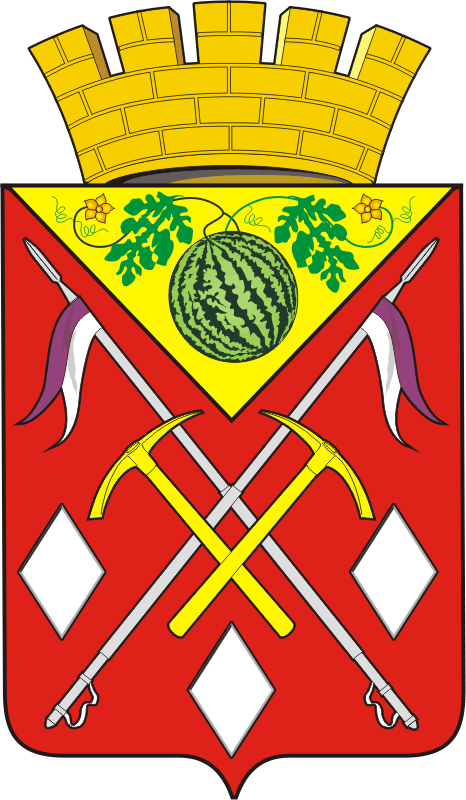 